                                   INDICAÇÃO  Nº           /2017Assunto: Solicita a execução do serviço da máquina niveladora e cascalhamento na Rua Anisio Consoline no Engenho dágua, conforme especifica.Senhor Presidente:CONSIDERANDO que, devido à grande quantidade de chuva, moradores solicitam a execução de serviços de máquina niveladora e cascalhamento, pois o leito carroçável encontra-se em péssimas condições tornando o trafego dificultoso.INDICO, ao Sr. Prefeito Municipal, nos termos do Regimento Interno desta Casa de Leis, que se digne Sua Excelência determinar ao setor competente da Administração que providencie para que seja executado em caráter de urgência os serviços de nivelamento e cascalhamento do local.                                                                SALA DAS SESSÕES, 06 de novembro de 2017        WILLIAN SOARES      		Vereador – 1º Secretário - SD     	       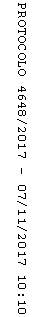 